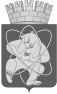 Городской округ«Закрытое административно – территориальное образование  Железногорск Красноярского края»АДМИНИСТРАЦИЯ ЗАТО г. ЖЕЛЕЗНОГОРСКПОСТАНОВЛЕНИЕ     14.05.2024                                                                                                                    				 № 748г. ЖелезногорскО внесении изменений в постановление Администрации ЗАТО г. Железногорск от 26.12.2022 № 2760 «Об утверждении Административного регламента предоставления муниципальной услуги «Согласование проведения переустройства и (или) перепланировки помещения в многоквартирном доме» на территории ЗАТО Железногорск»В соответствии с Жилищным кодексом Российской Федерации, Федеральным законом от 06.10.2003 № 131-ФЗ «Об общих принципах организации местного самоуправления в Российской Федерации», Федеральным законом от 27.07.2010 № 210-ФЗ «Об организации предоставления государственных и муниципальных услуг», Постановлением Правительства Российской Федерации от 26.09.1994 № 1086 «О государственной жилищной инспекции в Российской Федерации», Постановлением Правительства Российской Федерации от 28.04.2005 № 266 «Об утверждении формы заявления о переустройстве и (или) перепланировке жилого помещения и формы документа, подтверждающего принятие решения о согласовании переустройства и (или) перепланировки жилого помещения», Распоряжением Правительства Российской Федерации от 17.12.2009 № 1993-р «Об утверждении сводного перечня первоочередных государственных и муниципальных услуг, предоставляемых в электронном виде», Постановлением Администрации ЗАТО г. Железногорск от 01.06.2018 № 1024 «Об утверждении Порядка разработки и утверждения административных регламентов предоставления муниципальных услуг», руководствуясь Уставом ЗАТО Железногорск,ПОСТАНОВЛЯЮ:1.	Внести в постановление Администрации ЗАТО г. Железногорск от 26.12.2022 № 2760 «Об утверждении Административного регламента предоставления муниципальной услуги «Согласование проведения переустройства и (или) перепланировки помещения в многоквартирном доме» на территории ЗАТО Железногорск» следующие изменения:1.1.	в приложении к постановлению пункт 1.2. изложить в новой редакции:«1.2.	Перепланировка помещения в многоквартирном доме представляет собой изменение границ и (или) площади такого помещения, и (или) образование новых помещений, в том числе в случаях, предусмотренных статьей 40 Жилищного Кодекса Российской Федерации, и (или) изменение его внутренней планировки (в том числе без изменения границ и (или) площади помещения). В результате перепланировки помещения также могут быть изменены границы и (или) площадь смежных помещений. Перепланировка влечет за собой необходимость внесения изменений в сведения Единого государственного реестра недвижимости о границах и (или) площади помещения (помещений) или осуществления государственного кадастрового учета образованных помещений и государственной регистрации права на образованные помещения.»2.	Отделу управления проектами и документационного, организационного обеспечения Администрации ЗАТО г. Железногорск (В.Г. Винокурова) довести настоящее постановление до сведения населения через газету «Город и горожане».3.	Отделу общественных связей Администрации ЗАТО г. Железногорск (И.С. Архипова) разместить настоящее постановление на официальном сайте Администрации ЗАТО г. Железногорск в информационно-телекоммуникационной сети «Интернет».4.	Контроль над исполнением настоящего постановления возложить на первого заместителя Главы ЗАТО г. Железногорск по жилищно-коммунальному хозяйству Р.И. Вычужанина.5.	Настоящее постановление вступает в силу после его официального опубликования.Исполняющий обязанностиГлавы ЗАТО г. Железногорск															Р.И. Вычужанин